Tabellarische Übersicht aller Aufgaben der 4 BasismodulteileDigitale Arbeitsanweisungen Modulteil BSDigitale Arbeitsanweisungen Modulteil BZHinweise zum CopyrightEinige Materialien enthalten Screenshot von Scratch/CC-BY-SA-4.0 Creative Commons. Scratch ist ein Projekt der Scratch Foundation und der Lifelong Kindergarten Group am MIT Media Lab. Es steht kostenlos unter https://scratch.mit.edu zur Verfügung.Urheber dieses Kurses ist das Projekt ProMaPrim, vertreten durch Dr. Ulrich Schwätzer, Universität Duisburg-Essen, Didaktik der Mathematik, Thea-Leymann-Strasse 9, D-45127 Essen. Die Urheberrechte an diesem Programmierkurs stehen unter der Creative Commons Lizenz CC BY-NC-SA 4.0 (Namensnennung - Nicht-kommerziell - Weitergabe unter gleichen Bedingungen 4.0 international). Sie dürfen:Teilen — das Material in jedwedem Format oder Medium vervielfältigen und weiterverbreitenBearbeiten — das Material remixen, verändern und darauf aufbauenUnter folgenden Bedingungen:Namensnennung — Sie müssen angemessene Urheber- und Rechteangaben machen, einen Link zur Lizenz beifügen und angeben, ob Änderungen vorgenommen wurden. Diese Angaben dürfen in jeder angemessenen Art und Weise gemacht werden, allerdings nicht so, dass der Eindruck entsteht, der Lizenzgeber unterstütze gerade Sie oder Ihre Nutzung besonders.Nicht kommerziell — Sie dürfen das Material nicht für kommerzielle Zwecke nutzen.Weitergabe unter gleichen Bedingungen — Wenn Sie das Material remixen, verändern oder anderweitig direkt darauf aufbauen, dürfen Sie Ihre Beiträge nur unter derselben Lizenz wie das Original verbreiten.Keine weiteren Einschränkungen — Sie dürfen keine zusätzlichen Klauseln oder technische Verfahren einsetzen, die anderen rechtlich irgendetwas untersagen, was die Lizenz erlaubt.Das ProMaPrim Icon wurde erstellt unter Verwendung des Icons pc.png von Freepik auf www.flaticon.com (freie Lizenz bei Namensnennung).Aufg.Inhalt [Kontext]Notizen (Unterrichtsplanung)BP1Anleitung lesenBP2Was ist ein PAP (Programm-Ablauf-Plan)? [Tisch decken]BP3Einen PAP selbst aufschreiben [Handtuch falten]BP4/ BP5Einen PAP erstellen und überprüfen [Handtuch falten]BP6Einen PAP zuordnen [T-Shirt falten]BS1Anleitung lesenBS2Scratch kennenlernenBS3Ein erstes Programm [Hallo!]BS4Fragen und Antworten [Hallo Name!]BS5**Freiwillig: Mehr ausprobieren [Animationen]BU2Einen PAP mit einer Unterscheidung erstellen [Falten, Briefumschläge]BU3/ BU4Einen PAP mit einer Schleife erstellen [Tischdecken, Sport]BU5-9Einen PAP mit einer Schleife mit Bedingung erstellen [Glas einschütten, Reifen aufpumpen, Stift anspitzen, Nagel einschlagen, Ballon aufblasen]BZ2Eine Variable kennenlernen [Alter]BZ3Mit Variablen rechnen [älter als]BZ4Vorwärts zählen [zählen bis]BZ5Rückwärts zählen [Countdown ab]BZ6Spiel „Alter raten“ [älter, jünger, richtig]BS1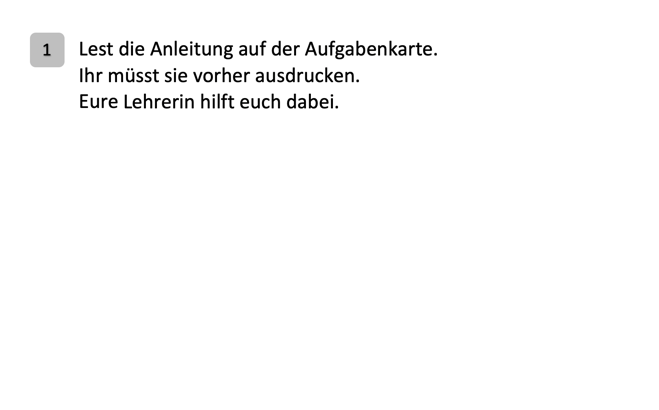 BS2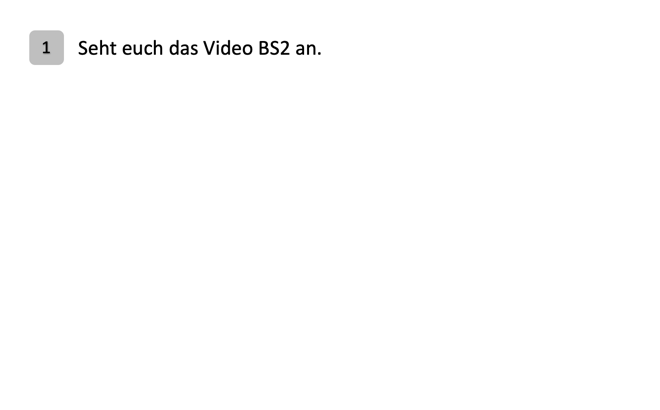 BS3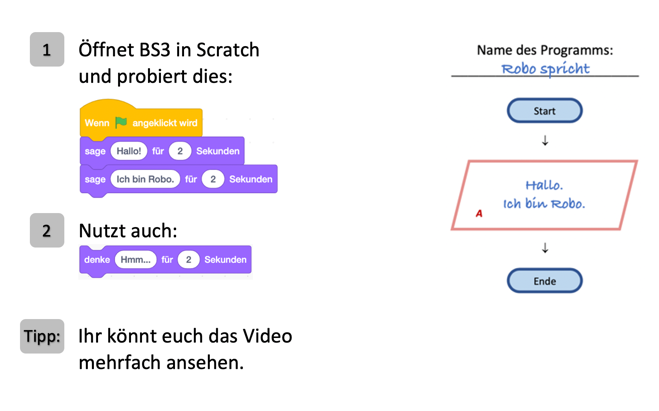 BS4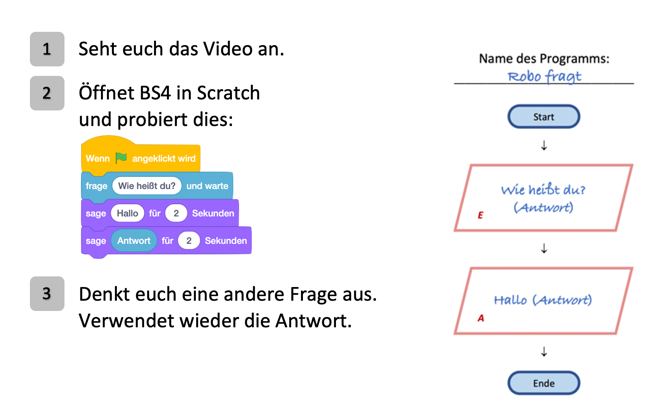 BS5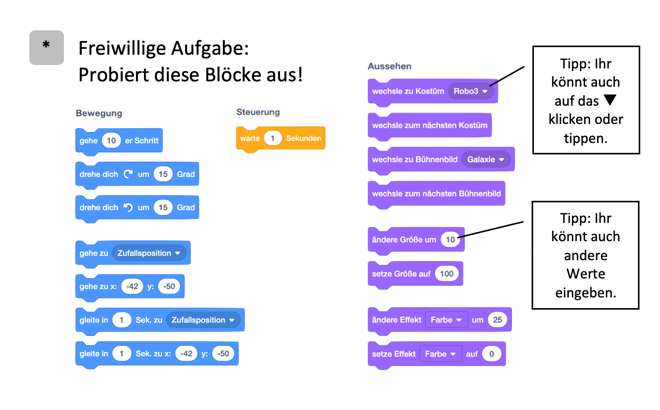 BZ1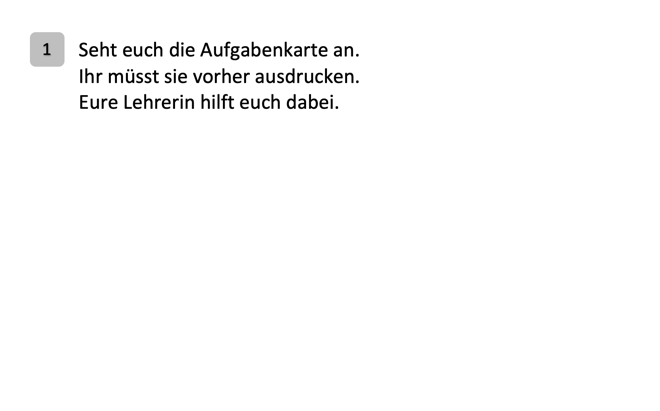 BZ2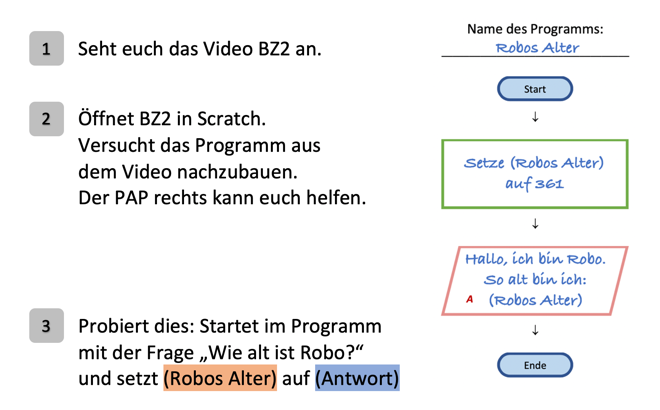 BZ3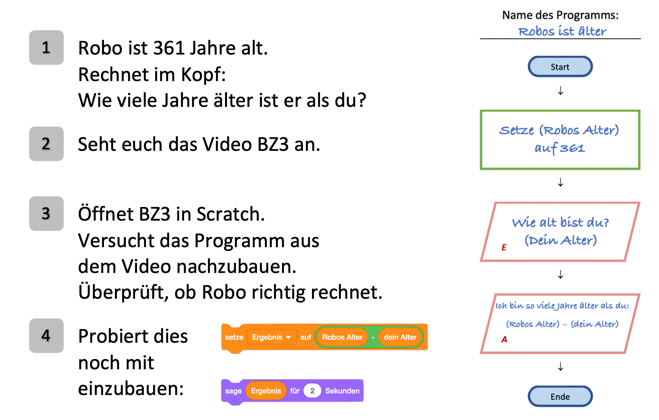 BZ4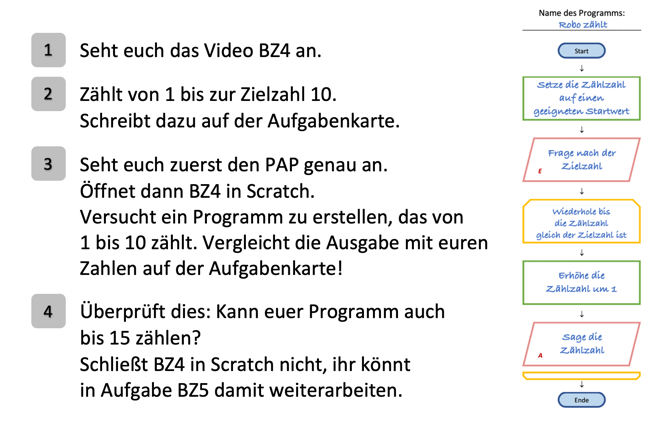 BZ5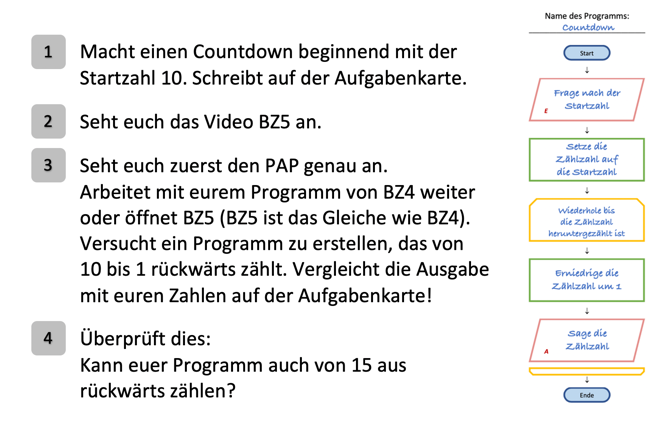 BZ6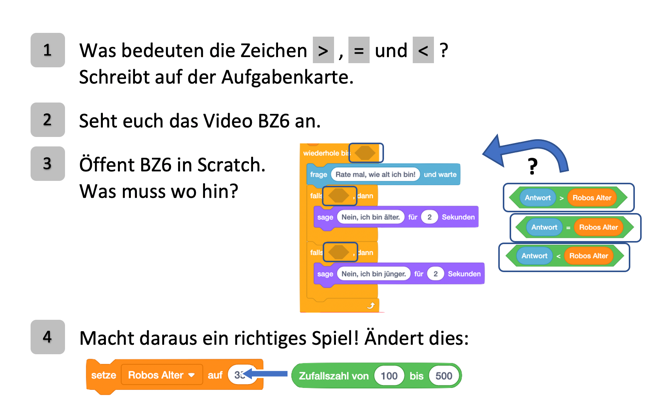 